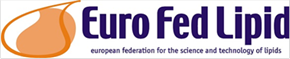 Member of Euro Fed Lipid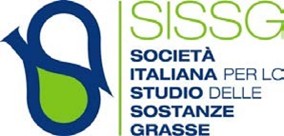 International Society for Fat ResearchBando per l’attribuzione di due borse di studio per la partecipazione al7 MS Food DayFirenze 5-7 Ottobre 2022La Società Italiana per lo Studio delle Sostanze Grasse (SISSG) intende attribuire due borse di studio per la partecipazione di giovani ricercatori al Congresso 7 MS Food Day che si svolgerà a Firenze dal 5 al 7 Ottobre 2022.Le borse di studio sono riservate a giovani ricercatori con meno di 35 anni di età alla data 5 Ottobre 2022 che non abbiano una posizione stabile e siano occupati in attività scientifiche o di didattica presso Università, Centri di Ricerca e Organi di controllo (es: Dottorandi, borsisti post dottorato, borsisti o assegnisti) e che presentino un contributo scientifico.In fase di presentazione del contributo, sia come relazione orale che come poster, viene chiesto all’autore di inserire nelle diapositive o nel poster, il logo della SISSG e la dizione “Sponsored by SISSG”Ogni borsa di studio consisterà in una somma di 300,00 euro, omnicomprensiva e sarà attribuita ad insindacabile giudizio del Consiglio Direttivo della SISSG.Le richieste di borsa di studio deve essere inviata all’indirizzo sissg@sissg.it citando nell’oggetto del messaggio di posta elettronica. “Richiesta di borsa di studio per 7 MS Food Day 2022” entro il 15 Luglio   2022e dovranno essere accompagnate da:Breve CV;Dichiarazione del supervisore attestante lo status del richiedente;Modulo di domanda di attribuzione della borsa di studio debitamente compilato (vedi Allegato 1).Member of Euro Fed LipidInternational Society for Fat ResearchAllegato 1DOMANDA DI ATTRIBUZIONE DI BORSA DI STUDIO PER LA PARTECIPAZIONE AL 7 MS Food DayFirenze 5-7 Ottobre 2022Il/La sottoscritto/a (nome e cognome)……………………………………………………….Nato/a il	…/……/………   a ………………………………Posizione  (Assegnista,  Borsista,  Dottorando/a)………………………………...................Sede di attività (Università di.., Centro di ricerca.. altro)…………………………………….Chiede di partecipare al bando per l’attribuzione di una borsa di studio (300,00 €) per la partecipazione al 7 MS Food Day, presentando un contributo inerente l’applicazione della spettrometria di massa alla valutazione della qualità e purezza delle sostanze grasse alimentari, dal titolo:…………………………………………………………………………………………………………….……………………………………………………………………………………………………………. Allega la scheda di proposta di contributo riportata in calce (Allegato 2):Member of Euro Fed LipidInternational Society for Fat ResearchAllegato 2Congresso 7 MS Food Day Firenze 5-7 Ottobre 2022Proposta di contributoData …../……/……..	Firma dell’autoreAutoreAutoreTitolo del contributoTitolo del contributoRiassunto del contributo (max 500 parole)Riassunto del contributo (max 500 parole)Tipo di Presentazione *Relazione orale	Poster